SECURING AND PROMOTING PRO BONO MEDIATION SERVICES IN ALABAMAThe Alabama Mediator Roster Registration Standards require pro bono mediation service from all registered mediators upon request.      6.  Be willing to provide, upon request, at least 10 hours annually of pro bono   mediation services to the public.If an attorney, judge or party calls the Center for Dispute Resolution (Center) and requests mediation assistance we provide the names of local mediators, or we may actively call a mediator for them and ask for pro bono hours.   Most of the time we give them names and they call.We promote pro bono mediation service with an award each year. The Alabama State Bar Volunteer Lawyers Program in coordination with the Center presents a pro bono mediator award at the Bar’s annual meeting.   We make sure to acknowledge that person in the e-news along with other mediators who have reported pro bono time in their annual surveys (sample, below).  We also make sure to publish the list in the Alabama Lawyer which is distributed to all lawyers in Alabama.  We try to acknowledge mediators in a special way.__________________________________________________________________October was also Pro Bono Month!

Linda Lund, Esq. is a wonderful leader for the Volunteer Lawyers Program.Jana Garner was this year’s pro bono mediator recognized at the ASB annual meeting in July.  Thanks, Jana for all your efforts!                               We also want to acknowledge the following mediators who provided pro bono mediation time.  Thank you!We require pro bono time in any program when the Center has written a grant in order to be able to pay mediators.  For example, the Parents are Forever Family Mediation Program provides free mediation in divorce or custody cases when the family income is less than $75,000 and there are children.  Parents are able to work with a registered mediator to construct a parenting plan and a financial plan.  The mediator is required to give pro bono time to each case and must report that time to the Center in his or her confidential case report and invoice when requesting payment. We ask mediators to report their pro bono mediation time in the annual survey that they do when renewing memberships each year.  The survey covers the prior year – we will be collecting statistics for 2015 when 2016 renewal begins.JMK/2015
Jana Garner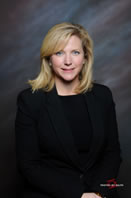 Beverly Baker
J. Payne Baker
Robert Barr
Robert Boliek
Sarah Bowers
Robin Burrell
William Caughran
L. Brian Chunn
David Coleman
Cedrick Coleman
Louis Colley
Martha Reeves Cook
George Copeland
Timothy Culpepper
Donald Fazekas
R.A. “Sonny” Ferguson
Charles Fleming
Anton Gaede
Jana Garner
J. Kirkman Garrett
Michael Hammick
Arthur HanesR. David Hendrickson
L.D. Holt
Leslie Johnson
Sharon Johnston
John Karrh
Stephanie Kemmer
Ross Kinder
Sammye Kok
John “Jack” Lavette
Richard Mauk
Rodney Max
J. Wesley McCollum
H. Edward McFerrin
Elizabeth McGlaughn
George McMillan
Virginia Miller
R. Boyd Miller
Jameria Moore
Brock Murphy
Horace O’Neal
Ann Ott
William Ratliff Ferris Ritchey
James Rives
Christina Robinson
Holly Sawyer
Stephen Sexton
Morris “Bo” Shaw
Allison Skinner
Donna Smalley
Elizabeth Smithart
Angeline Sperling
Ron Storey
Edward “Ted” Strong
Mark Taupeka
Michael Upchurch
Michael Walls
James Walter
W. Watson
John Webb
LaShunta White-Boler
Richard Whittaker
Bruce Williams